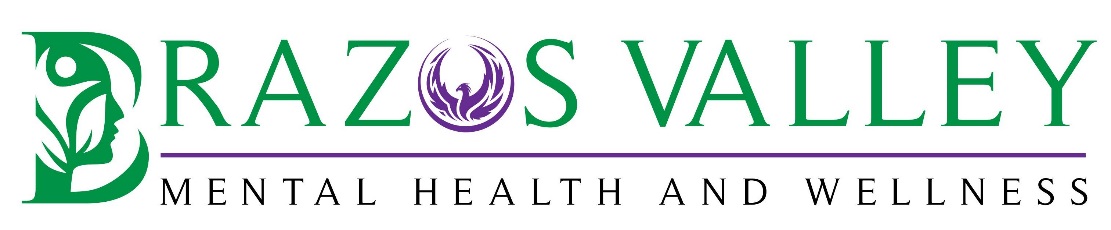 Anger ManagementUpon receiving a service referral form from the referring agency for an Anger Management Evaluation (AME), the defendant is contacted, and attempts are made to schedule the evaluation. Contact info@bvmhw.com to receive a referral form. All communications to contact the client are noted. If the client cannot be reached or does not follow up after three calls the referring agency is contacted.Once a client is contacted and an appointment has been made, he/she is informed to arrive prior to the appointment time to complete paperwork. A psychological evaluation (at additional cost) may be requested on the referral, in addition to the anger management evaluation. The AME involves formulized testing with the cost established on a case-by-case basis between $500 and $1500. The cost is due the time of the appointment. When the client arrives, he/she is required to complete the following paperwork:Client Intake FormsHIPAA AgreementCancelation PolicyLimits of ConfidentialityRelease of Information with Referring Agency notedAdult Initial EvaluationPersonal Assessment Inventory (344 question test)After the forms and evaluation are completed, Dr. Sherry Haferkamp-Watson will process an evaluation report within 30 days. BVMHW maintains a list of clients requesting Anger Management classes; these persons are contacted when there are enough individuals to make a class. The Anger Management program consists of 12 classes, $30 for each group session. If two classes are missed, the client may be removed. Any absences are required to be made up. A sign in sheet is filled out weekly, along with payment collection which are recorded. For a client to receive their certificate of completion they must have successfully attended and participated in the required number of classes, and all classes must be paid in full. 